30th March 2021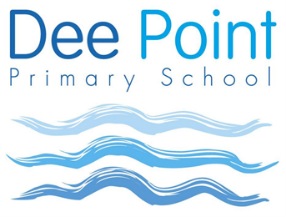 Important Information Regarding Summer Term                                                                      After-School Clubs & TuitionDear Parents & Carers,Please read the information provided carefully as there is quite a lot to take in but I wanted you to have the information as quickly as possible before the end of term.  I have tried to explain everything below.After School ClubsYou will see that we have even more clubs for next term and that your child can actually join one for their year group rather than just their class.  We are moving to year group bubbles after Easter so if your child is in a Year 5 class for example, they will be able to mix at break and lunchtime with the other Y5 class.  This is the same for clubs and tuition.  Each club has a maximum of 20 attending and initially you are asked to just pick 1 club for your child or 2 for children in Reception.  If the clubs don’t fill up in the first week then we will open them up and you can apply for another club.  You will notice that all our clubs will have a health and exercise theme…no gadgets, computer games or phones for a whole hour!  They are run by school staff but also staff from CEPD who have got to know the children well in recent weeks. Let’s fill these clubs up please as the children who have participated have been amazing!!  Reception Swimming – to be confirmedI have bid for some money to do some 1:1 swimming teaching in Reception.  I haven’t had the outcome of this yet but if I am successful then we will hopefully be running this on Thursdays after school but it will be strictly invite only so you can’t sign up on parentpay.  Once it is confirmed I will inform parents.  Children can wear their own clothes on the day of their club.  Also on the days they are doing PE.Tutoring & Catch-UpDuring the Easter holidays we will be analysing the children’s progress following some assessments that we are completing this term.  From here, your child may be one who is identified to have some additional tutoring after school.  We envisage this being a short term intense programme over 3 nights (Mon to Wed) and for a number of weeks.  We would want your child to fully commit to this if they have been identified.  We will inform you if your child has been chosen in the first week back after Easter.Please do come back to me if you have any questions at all.  We will have the clubs available on parentpay by the end of the week so you can start to sign up.  All sports clubs will start in the first week back after Easter, the tutoring classes will start the week after.Thank you for your continued supportKind regards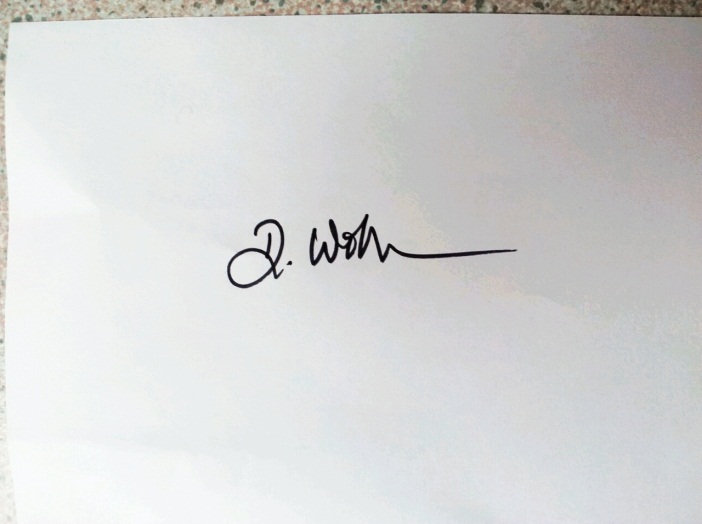 Dave Williams (Headteacher)    
Summer Term 2021 After School Academic & Sports Clubs MondayTuesdayWednesdayThursdayFridaySports Clubs run by schoolReception 1Football Club(Mrs Bragg / Miss Heyes)Year 1Athletics(Mrs Livings. & Mrs Caputo)Year 3Athletics(Mrs Page / Mrs Hartley)Year 4Outdoor Games (Mrs Littlehales / Mr Jones)Reception 2Stay & Play(Miss Mac & Mrs Williams)Year 2Playground Fun(Miss Tong / Mr Ortega)Nursery 2Jump, Jiggle & Jive(Mrs Hesketh & Mrs Athey)Summer Sportsrun by C.E.P.DYear 2 Nursery 1(+ Mrs Crank) Year 5Year 6Year 3Year 5Year 4Pandora(+ Mr Harrison & Mrs Wood)Reception 3Year 1Summer Sports run by Miss HarrisYear 6 Running ClubReception Swimming (tbc)Tutoring & Catch Up KS1 3 – 4pmMiss Jones Mrs DalbyMiss LawsonMrs WardMrs BateyMiss Jones Mrs DalbyMiss LawsonMrs WardMrs BateyMiss Jones Mrs DalbyMiss LawsonMrs WardMrs BateyTutoring & Catch Up KS2 3.15 – 4.15pmMrs LuffMiss JonesMrs PayneMiss JonesMrs LuffMiss JonesMrs PayneMiss JonesMrs LuffMiss JonesMrs PayneMiss JonesLego TherapyMrs PorterMiss Peach